Заполните анкету печатными буквами и сдайте администрации театра «Ильхом»СТУДИЯ ДРАМАТИЧЕСКОГО ИСКУССТВА ТЕАТРА «ИЛЬХОМ»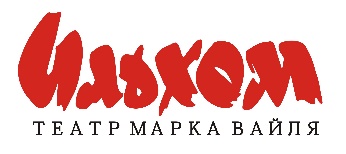 АНКЕТА АБИТУРИЕНТАНАБОР 2023 годаОБЩАЯ ИНФОРМАЦИЯФИЗИЧЕСКИЕ ДАННЫЕТВОРЧЕСКАЯ ИНФОРМАЦИЯ (верное подчеркнуть)Вокальные данные: профессиональные, хорошие, средние, отсутствуютВладение музыкальными инструментами: владею (инструмент)__________________ /  не владеюХореографическая подготовка: имею/ не имеюДругие способности, навыки и умения, расширяющие творческий диапазон (подчеркнуть или добавить): фехтование, акробатика, различные виды спорта (указать какие) и т.п. __________________________________________________________________________________________________________________________________________________________________________ПРОГРАММА ДЛЯ КОНКУРСА   _______.____________2022 г.                                                                                        ______________________    Дата заполнения анкеты                                                                                                               Подпись абитуриентаПРИМЕЧАНИЕ: К АНКЕТЕ НЕОБХОДИМО ПРИЛОЖИТЬ КОПИЮ ПАСПОРТА ИЛИ СВИДЕТЕЛЬСТВА О РОЖДЕНИИ, КОПИЮ ДОКУМЕНТА ОБ ОБРАЗОВАНИИ, ЛЮБИТЕЛЬСКОЕ ИЛИ ХУДОЖЕСТВЕННОЕ ФОТО ЛЮБОГО РАЗМЕРА.ФамилияИмяИмяОтчествоДата рожденияВозрастВозрастМесто рожденияАдресАдресАдресАдресТелефон домашнийТелефон домашнийТелефон мобильныйТелефон мобильныйОбразование Образование Образование Образование Занимались ли вы ранее в драматических кружках и студиях? Если да, укажите в каких.Занимались ли вы ранее в драматических кружках и студиях? Если да, укажите в каких.Занимались ли вы ранее в драматических кружках и студиях? Если да, укажите в каких.Занимались ли вы ранее в драматических кружках и студиях? Если да, укажите в каких.РостВес Цвет глазЦвет волосБАСНЯ (ПРИТЧА)Автор/ Название МОНОЛОГ Автор/ НазваниеПРОЗААвтор/ НазваниеЛИРИКААвтор/ НазваниеСВОБОДНЫЙ ВЫБОР (Укажите нужное)Муз.инструментПесняТанецЭтюдНазвание (либо кратко опишите вашу программу, а также укажите носитель информации для муз. сопровождения)